Seite 1 | 2DozentSeminarortTeilnahmegebührenDauerTerminKontaktAnmeldung8 FortbildungspunkteBei Fragen stehen wir Ihnen gerne zur Verfügung. € TagKuratorium Wohnen im Alter gAG
KWA Bildungszentrum MünchenBayerwaldstraße 1181737 MünchenM	Bewerben Sie sich online unter www.kwa-bildungszentrum.de 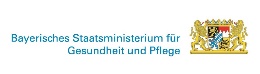 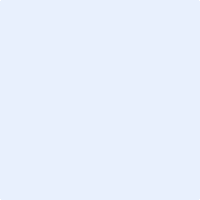 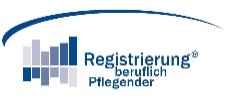 